Your recent request for information is replicated below, together with our response.An Excel spreadsheet that provides an hourly breakdown, of the occurrence of burglaries in your jurisdiction. I would like a column in 1-hour intervals over a 24-hour period and another column with the number of burglaries that occurred within that one-hour timeframe. This will be from the period 01/01/2022 – 31/12/2022 or the latest 365-day period. An Excel Spreadsheet that provides a daily breakdown of the occurrence of burglaries in your jurisdiction. I would like the first column to be the first date of that week, whilst columns 2 – 8 will have the frequency of burglaries for that day of the week. The rows will be in weekly intervals and the columns will be broken down by day of the week (Monday, Tuesday etc.) Can this also from the period 01/01/2022 – 31/12/2022 or the latest 365-day period. I can first of all advise you that, Police Scotland record crimes using the Scottish Government Justice Department crime classification codes rather than Home Office offence classifications. Therefore, with regard to the offence of burglary, Section 17 of the Freedom of Information (Scotland) Act 2002, this represents a notice that the information you seek is not held by Police Scotland.I can further advise you that information regarding housebreaking offences in Scotland are not held in the format requested and there would be difficulties creating it – in particular crimes are recorded in terms of a committed from and committed to date/ time - and given housebreakings are usually reported retrospectively, these times and even dates will vary.  The only static time/ date we would hold is the reported date/ time - but that will, in most cases, be after the event.  To be of assistance, you can review the Scottish Crime Recording and Counting rules via: Scottish Government Justice Directorate (SGJD) Crime Codes  and Multi Member Ward crime statistics: Crime data - Police ScotlandIf you require any further assistance please contact us quoting the reference above.You can request a review of this response within the next 40 working days by email or by letter (Information Management - FOI, Police Scotland, Clyde Gateway, 2 French Street, Dalmarnock, G40 4EH).  Requests must include the reason for your dissatisfaction.If you remain dissatisfied following our review response, you can appeal to the Office of the Scottish Information Commissioner (OSIC) within 6 months - online, by email or by letter (OSIC, Kinburn Castle, Doubledykes Road, St Andrews, KY16 9DS).Following an OSIC appeal, you can appeal to the Court of Session on a point of law only. This response will be added to our Disclosure Log in seven days' time.Every effort has been taken to ensure our response is as accessible as possible. If you require this response to be provided in an alternative format, please let us know.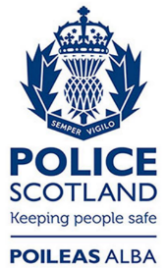 Freedom of Information ResponseOur reference:  FOI 23-1843Responded to:  15 August 2023